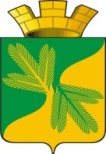 Ханты - Мансийский автономный округ – ЮграСоветский районАДМИНИСТРАЦИЯ ГОРОДСКОГО ПОСЕЛЕНИЯ ТАЁЖНЫЙП О С Т А Н О В Л Е Н И Е 10 марта 2023 года						                                                       № 25О внесении изменений в постановление администрации городского поселения Таёжный от 08.12.2020 N 288 «Об утверждении Порядка предоставления субсидий, в том числе грантов в форме субсидий, юридическим лицам (за исключением субсидий государственным (муниципальным) учреждениям), индивидуальным предпринимателям, а также физическим лицам - производителям товаров, работ, услуг из бюджета городского поселения Таёжный»   В соответствии с постановлением Правительства Российской Федерации от 22.12.2022 № 2385 «О внесении изменений в общие требования к нормативным правовым актам, муниципальным правовым актам, регулирующим предоставление субсидий, в том числе грантов в форме субсидий, юридическим лицам, индивидуальным предпринимателям, а также физическим лицам – производителям товаров, работ, услуг», Уставом городского поселения Таёжный:1. Внести изменения в постановление администрации городского поселения Таёжный от 08.12.2020 N 288 «Об утверждении Порядка предоставления субсидий, в том числе грантов в форме субсидий, юридическим лицам (за исключением субсидий государственным (муниципальным) учреждениям), индивидуальным предпринимателям, а также физическим лицам - производителям товаров, работ, услуг из бюджета городского поселения Таёжный»  (далее – Постановление) следующие изменения:1.1. Подпункт д пункта 1.5. «Порядка предоставления субсидий, в том числе грантов в форме субсидий, юридическим лицам (за исключением субсидий государственным (муниципальным) учреждениям), индивидуальным предпринимателям, а также физическим лицам - производителям товаров, работ, услуг из бюджета городского поселения Таёжный», утвержденного Постановлением,  изложить в следующей редакции:«д) участники отбора не должны являться иностранными юридическими лицами, в том числе местом регистрации которых является государство или территория, включенные в утверждаемый Министерством финансов Российской Федерации перечень государств и территорий, используемых для промежуточного (офшорного) владения активами в Российской Федерации (далее - офшорные компании), а также российскими юридическими лицами, в уставном (складочном) капитале которых доля прямого или косвенного (через третьих лиц) участия офшорных компаний в совокупности превышает 25 процентов (если иное не предусмотрено законодательством Российской Федерации). При расчете доли участия офшорных компаний в капитале российских юридических лиц не учитывается прямое и (или) косвенное участие офшорных компаний в капитале публичных акционерных обществ (в том числе со статусом международной компании), акции которых обращаются на организованных торгах в Российской Федерации, а также косвенное участие таких офшорных компаний в капитале других российских юридических лиц, реализованное через участие в капитале указанных публичных акционерных обществ;»;1.2. Пункты а, в, д пункта 1.5.1 «Порядка предоставления субсидий, в том числе грантов в форме субсидий, юридическим лицам (за исключением субсидий государственным (муниципальным) учреждениям), индивидуальным предпринимателям, а также физическим лицам - производителям товаров, работ, услуг из бюджета городского поселения Таёжный», утвержденного Постановлением,  исключить.2. Опубликовать настоящее постановление в порядке, установленном Уставом городского поселения Таёжный.3. Постановление вступает в силу после его официального опубликования.Глава  городского поселения Таёжный                   		                               А.Р. Аширов        Ханты - Мансийский автономный округ – ЮграСоветский районАДМИНИСТРАЦИЯ ГОРОДСКОГО ПОСЕЛЕНИЯ ТАЁЖНЫЙП О С Т А Н О В Л Е Н И Е 10 февраля 2023 года			                                                                           № 26О внесении изменений в постановление администрации городского поселения Таежный  от 01.10.2015 № 176 «О порядке и размерах возмещения расходов, связанных со служебными командировками главы городского поселения Таёжный, работников администрации городского поселения Таёжный»   В соответствии с  Постановление Правительства РФ от 01.03.2023 N 329 «О внесении изменения в пункт 7 Положения об особенностях направления работников в служебные командировки», Уставом городского поселения Таежный, Уставом городского поселения Таежный:1. Внести в постановление администрации городского поселения Таежный  от 01.10.2015 N 176 «О порядке и размерах возмещения расходов, связанных со служебными командировками главы городского поселения Таёжный, работников администрации городского поселения Таёжный» (далее – Постановление) следующие изменения:1.1. Абзац 3 пункта 9 порядка и размерах возмещения расходов, связанных со служебными командировками главы городского поселения Таёжный, работников администрации городского поселения Таёжный, утвержденного Постановлением, изложить в следующей редакции:«В случае отсутствия проездных документов фактический срок пребывания работника в командировке работник подтверждает документами по найму жилого помещения в месте командирования. При проживании в гостинице указанный срок пребывания подтверждается договором, кассовым чеком или документом, оформленным на бланке строгой отчетности, подтверждающим предоставление гостиничных услуг по месту командирования и содержащим сведения, предусмотренные Правилами предоставления гостиничных услуг в Российской Федерации, утвержденными постановлением Правительства Российской Федерации от 18 ноября 2020 г. № 1853 «Об утверждении Правил предоставления гостиничных услуг в Российской Федерации».2. Постановление вступает в силу с  даты его официального опубликования в порядке, Установленном Уставом городского поселения Таежный.Глава городского поселения Таёжный                          		                                 А.Р.Аширов           Ханты - Мансийский автономный округ – ЮграСоветский районАДМИНИСТРАЦИЯ ГОРОДСКОГО ПОСЕЛЕНИЯ ТАЁЖНЫЙП О С Т А Н О В Л Е Н И Е 10 февраля 2023 года			                                                                           № 27О внесении изменений в постановление администрации городского поселения Таежный  от 24.06.2013 N 106 «Об утверждении административного регламента предоставления муниципальной услуги по выдаче разрешений на снос или пересадку зеленых насаждений (за исключением работ, осуществляемых в соответствии с разрешением на строительство)»   В соответствии с  Федеральным законом от 29.12.2022 N 612-ФЗ «О внесении изменений в Градостроительный кодекс Российской Федерации и отдельные законодательные акты Российской Федерации и о признании утратившим силу абзаца второго пункта 2 статьи 16 Федерального закона «О железнодорожном транспорте в Российской Федерации», Уставом городского поселения Таежный, Уставом городского поселения Таежный:1. Внести в постановление администрации городского поселения Таежный  от  24.06.2013 N 106 «Об утверждении административного регламента предоставления муниципальной услуги по выдаче разрешений на снос или пересадку зеленых насаждений (за исключением работ, осуществляемых в соответствии с разрешением на строительство)» (далее – Постановление) следующие изменения:1.1. пункт 25  административного регламента предоставления муниципальной услуги по выдаче разрешений на снос или пересадку зеленых насаждений (за исключением работ, осуществляемых в соответствии с разрешением на строительство)», утвержденного Постановлением, дополнить подпунктом 4 следующего содержания:«4) согласование архитектурно-градостроительного облика объекта капитального строительства в случае, если такое согласование предусмотрено статьей 40_1 Градостроительного кодекса Российской Федерации.».2. Постановление вступает в силу с  даты его официального опубликования в порядке, Установленном Уставом городского поселения Таежный.Глава городского поселения Таёжный                          		                                 А.Р.Аширов           Ханты - Мансийский автономный округ – ЮграСоветский районАДМИНИСТРАЦИЯ ГОРОДСКОГО ПОСЕЛЕНИЯ ТАЁЖНЫЙП О С Т А Н О В Л Е Н И Е 10 февраля 2023 года			                                                                           № 28О внесении изменений в постановление администрации городского поселения Таежный  от 12.10.2021 N 189 «О порядке осуществления муниципальных заимствований, обслуживания и управления муниципальным долгом городского поселения Таежный»   В соответствии с  Федеральным законом от 28.12.2022 N 562-ФЗ «О внесении изменений в Бюджетный кодекс Российской Федерации и отдельные законодательные акты Российской Федерации», Уставом городского поселения Таежный, Уставом городского поселения Таежный:1. Внести в постановление администрации городского поселения Таежный  от 12.10.2021 N 189 «О порядке осуществления муниципальных заимствований, обслуживания и управления муниципальным долгом городского поселения Таежный» (далее – Постановление) следующие изменения:1.1. в пункте 3.7 порядке осуществления муниципальных заимствований, обслуживания и управления муниципальным долгом городского поселения Таежный, утвержденного Постановлением, слова «за исключением объема не использованного на конец соответствующего года остатка бюджетного кредита, привлеченного на финансовое обеспечение реализации инфраструктурных проектов,» исключить, после слов «с учетом положений» дополнить словами «пунктов 3-5 статьи 106 Бюджетного кодекса Российской Федерации, а также».2. Постановление вступает в силу с  даты его официального опубликования в порядке, установленном Уставом городского поселения Таежный.Глава городского поселения Таёжный                          		                                 А.Р.Аширов           Ханты - Мансийский автономный округ – ЮграСоветский районАДМИНИСТРАЦИЯ ГОРОДСКОГО ПОСЕЛЕНИЯ ТАЁЖНЫЙП О С Т А Н О В Л Е Н И Е 10 февраля 2023 года			                                                                           № 29О внесении изменений в постановление администрации городского поселения Таежный  от 22.07.2022 N 131«О Порядке принятия решений о заключении концессионных соглашений и Порядке формирования перечня объектов, в отношении которых планируется заключение концессионных соглашений»   В соответствии с  Федеральным законом от 29.12.2022 N 604-ФЗ «О внесении изменений в отдельные законодательные акты Российской Федерации», Уставом городского поселения Таежный, Уставом городского поселения Таежный:1. Внести в постановление администрации городского поселения Таежный  от 22.07.2022 N 131«О Порядке принятия решений о заключении концессионных соглашений и Порядке формирования перечня объектов, в отношении которых планируется заключение концессионных соглашений» (далее – Постановление) следующие изменения:1.1. в абзаце втором пункта 2.9. Порядка принятия решений о заключении концессионных соглашений и Порядке формирования перечня объектов, в отношении которых планируется заключение концессионных соглашений, утвержденного Постановлением, слова «в отношении конкретных объектов недвижимого имущества или недвижимого имущества и движимого имущества, технологически связанных между собой и предназначенных для осуществления деятельности, предусмотренной концессионным соглашением» исключить.1.2. в абзаце третьем пункта 2.9. Порядка принятия решений о заключении концессионных соглашений и Порядке формирования перечня объектов, в отношении которых планируется заключение концессионных соглашений, утвержденного Постановлением, слова «в отношении конкретных объектов недвижимого имущества или недвижимого и движимого имущества, технологически связанных между собой и предназначенных для осуществления деятельности, предусмотренной концессионным соглашением,» исключить»;1.3. в абзаце четвертом пункта 2.9. Порядка принятия решений о заключении концессионных соглашений и Порядке формирования перечня объектов, в отношении которых планируется заключение концессионных соглашений, утвержденного Постановлением, слова «в отношении конкретных объектов недвижимого имущества или недвижимого и движимого имущества, технологически связанных между собой и предназначенных для осуществления деятельности, предусмотренной концессионным соглашением,».2. Постановление вступает в силу с  даты его официального опубликования в порядке, установленном Уставом городского поселения Таежный.Глава городского поселения Таёжный                          		                                 А.Р.Аширов Информация по результатам общественных обсужденийпо проекту о предоставлении разрешения на условно разрешенный вид использования земельного участка расположенного по адресу: Российская Федерация, Ханты-Мансийский автономный округ – Югра, Советский район, г.п. Таёжный, ул. Коммунистическая, гаражное скопление №12В целях обсуждения, проекта о предоставлении разрешения на условно разрешенный вид использования земельного участка, с непосредственным участием  жителей городского поселения Таёжный, соблюдения прав граждан на благоприятные условия жизнедеятельности в соответствии с  постановлением главы городского поселения Таёжный от 09.02.2023 № 1 «О назначении общественных обсуждений  по проекту о предоставлении разрешения на условно разрешенный вид использования земельного участка» проведены общественные обсуждения.Информация о проведении общественных обсуждений была размещена в газете «Вестник Таёжного» от 09.02.2023 № 06, на официальном сайте городского поселения Таёжный, а также на портале госуслуг.Общественные обсуждения проводились один месяц с 09.02.2023 по 10.03.2023.10.03.2023 в 17-00 часов в здании администрации состоялись общественные обсуждения по проекту  о предоставлении разрешения на условно разрешенный вид использования земельного участка.	В качестве участников общественных обсуждений зарегистрировано 4 человека.	В ходе общественных обсуждений по проекту о предоставлении разрешения на условно разрешенный вид использования земельного участка.	Замечания по проекту  не поступали.	Общественные обсуждения по проекту считать состоявшимися.Информация по результатам общественных обсужденийпо проекту о предоставлении разрешения на условно разрешенный вид использования земельного участка расположенного по адресу: Российская Федерация, Ханты-Мансийский автономный округ – Югра, Советский район, г.п. Таёжный, ул. Коммунистическая, гаражное скопление № 18В целях обсуждения, проекта о предоставлении разрешения на условно разрешенный вид использования земельного участка, с непосредственным участием  жителей городского поселения Таёжный, соблюдения прав граждан на благоприятные условия жизнедеятельности в соответствии с  постановлением главы городского поселения Таёжный от 09.02.2023 № 1 «О назначении общественных обсуждений  по проекту о предоставлении разрешения на условно разрешенный вид использования земельного участка» проведены общественные обсуждения.Информация о проведении общественных обсуждений была размещена в газете «Вестник Таёжного» от 09.02.2023 № 06, на официальном сайте городского поселения Таёжный, а также на портале госуслуг.Общественные обсуждения проводились один месяц с 09.02.2023 по 10.03.2023.10.03.2023 в 17-00 часов в здании администрации состоялись общественные обсуждения по проекту  о предоставлении разрешения на условно разрешенный вид использования земельного участка.	В качестве участников общественных обсуждений зарегистрировано 4 человека.	В ходе общественных обсуждений по проекту о предоставлении разрешения на условно разрешенный вид использования земельного участка.	Замечания по проекту  не поступали.	Общественные обсуждения по проекту считать состоявшимися.Информация по результатам общественных обсужденийпо проекту о предоставлении разрешения на условно разрешенный вид использования земельного участка расположенного по адресу: Российская Федерация, Ханты-Мансийский автономный округ – Югра, Советский район, г.п. Таёжный, ул. Коммунистическая, гаражное скопление №12В целях обсуждения, проекта о предоставлении разрешения на условно разрешенный вид использования земельного участка, с непосредственным участием  жителей городского поселения Таёжный, соблюдения прав граждан на благоприятные условия жизнедеятельности в соответствии с  постановлением главы городского поселения Таёжный от 09.02.2023 № 1 «О назначении общественных обсуждений  по проекту о предоставлении разрешения на условно разрешенный вид использования земельного участка» проведены общественные обсуждения.Информация о проведении общественных обсуждений была размещена в газете «Вестник Таёжного» от 09.02.2023 № 06, на официальном сайте городского поселения Таёжный, а также на портале госуслуг.Общественные обсуждения проводились один месяц с 09.02.2023 по 10.03.2023.10.03.2023 в 17-00 часов в здании администрации состоялись общественные обсуждения по проекту  о предоставлении разрешения на условно разрешенный вид использования земельного участка.	В качестве участников общественных обсуждений зарегистрировано 4 человека.	В ходе общественных обсуждений по проекту о предоставлении разрешения на условно разрешенный вид использования земельного участка.	Замечания по проекту  не поступали.	Общественные обсуждения по проекту считать состоявшимися.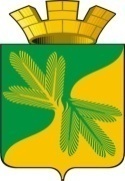 МУНИЦИПАЛЬНОЕ СРЕДСТВО МАССОВОЙ ИНФОРМАЦИИ ОРГАНОВ МЕСТНОГО САМОУПРАВЛЕНИЯГОРОДСКОГО ПОСЕЛЕНИЯ ТАЁЖНЫЙОФИЦИАЛЬНО:ОФИЦИАЛЬНЫМ ОПУБЛИКОВАНИЕМ МУНИЦИПАЛЬНЫХ ПРАВОВЫХ АКТОВ ЯВЛЯЕТСЯ ИХ ОПУБЛИКОВАНИЕ В ГАЗЕТЕ  «ВЕСТНИК ТАЁЖНОГО СТАТЬЯ 35 ПУНКТ 3 УСТАВА ГОРОДСКОГОПОСЕЛЕНИЯ ТАЁЖНЫЙ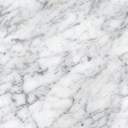 